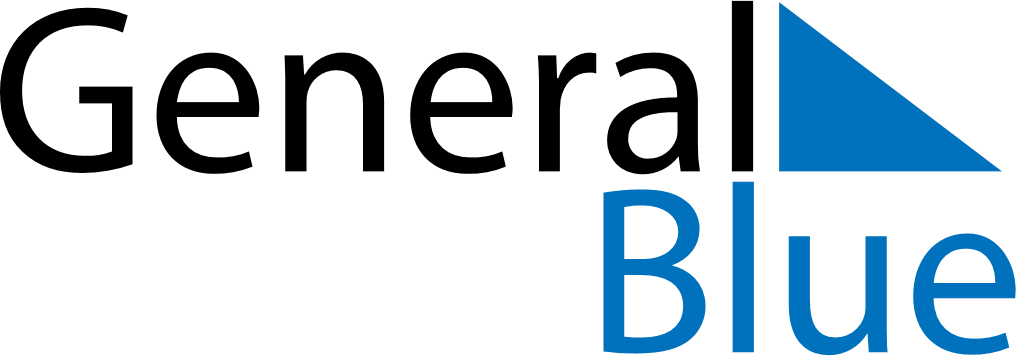 February 2026February 2026February 2026CroatiaCroatiaMONTUEWEDTHUFRISATSUN12345678910111213141516171819202122Shrove Tuesday232425262728